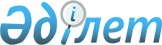 О внесении изменений в решение Кармакшинского районного маслихата от 27 декабря 2019 года №287 "О бюджете сельского округа ІІІ Интернационал на 2020-2022 годы"
					
			С истёкшим сроком
			
			
		
					Решение Кармакшинского районного маслихата Кызылординской области от 7 апреля 2020 года № 308. Зарегистрировано Департаментом юстиции Кызылординской области 8 апреля 2020 года № 7365. Прекращено действие в связи с истечением срока
      В соответствии статьи 109-1 кодекса Республики Казахстан от 4 декабря 2008 года "Бюджетный кодекс Республики Казахстан", пункта 2-7 статьи 6 Закона Республики Казахстан от 23 января 2001 года "О местном государственном управлении и самоуправлении в Республике Казахстан" Кармакшинский районный маслихат РЕШИЛ:
      1. Внести в решение Кармакшинского районного маслихата от 27 декабря 2019 года № 287 "О бюджете сельского округа ІІІ Интернационал на 2020-2022 годы" (зарегистрировано в Реестре государственной регистрации нормативных правовых актов за номером 7171, опубликовано в эталонном контрольном банке нормативных правовых актов Республики Казахстан от 17 января 2020 года) следующие изменения:
      пункт 1 изложить в следующей редакции:
      "1. Утвердить бюджет сельского округа ІІІ Интернационал на 2020-2022 годы согласно приложениям 1, 2 и 3 соответственно, в том числе на 2020 год в следующих объемах:
      1) доходы – 114 644 тысяч тенге, в том числе:
      налоговые поступления – 6 861 тысяч тенге;
      неналоговые поступления – 0;
      поступления от продажи основного капитала – 0;
      поступления трансфертов – 107 783 тысяч тенге;
      2) затраты – 116 557,8 тысяч тенге;
      3) чистое бюджетное кредитование – 0;
      4) сальдо по операциям с финансовыми активами – 0;
      5) дефицит (профицит) бюджета – -1 913,8 тысяч тенге;
      6) финансирование дефицита (использование профицита) бюджета – 1 913,8 тысяч тенге";
      приложение 1 к указанному решению изложить в новой редакции согласно приложению к настоящему решению. 
      2. Настоящее решение вводится в действие с 1 января 2020 года и подлежит официальному опубликованию. Бюджет сельского округа ІІІ Интернационал на 2020 год
					© 2012. РГП на ПХВ «Институт законодательства и правовой информации Республики Казахстан» Министерства юстиции Республики Казахстан
				
      Председатель сессии Кармакшинского
районного маслихата

К. Раева

      Секретарь Кармакшинского
районного маслихата

М. Наятұлы
Приложение к решению Кармакшинского районного маслихата от 7 апреля 2020 года № 308Приложение 1 к решению Кармакшинского районного маслихата от 27 декабря 2019 года № 287
Категория
Категория
Категория
Категория
Категория
Сумма, тысяч тенге
Класс
Класс
Класс
Класс
Сумма, тысяч тенге
Подкласс
Подкласс
Подкласс
Сумма, тысяч тенге
Наименование
Наименование
Сумма, тысяч тенге
1.Доходы
1.Доходы
114644
1
Налоговые поступления
Налоговые поступления
6861
01
Подоходный налог
Подоходный налог
3731
2
Индивидуальный подоходный налог
Индивидуальный подоходный налог
3731
04
Hалоги на собственность
Hалоги на собственность
3130
1
Hалоги на имущество
Hалоги на имущество
33
3
Земельный налог
Земельный налог
319
4
Hалог на транспортные средства
Hалог на транспортные средства
2778
2
Неналоговые поступления
Неналоговые поступления
0
3
Поступления от продажи основного капитала
Поступления от продажи основного капитала
0
4
Поступления трансфертов 
Поступления трансфертов 
107783
02
Трансферты из вышестоящих органов государственного управления
Трансферты из вышестоящих органов государственного управления
107783 
3
Трансферты из районного (города областного значения) бюджета
Трансферты из районного (города областного значения) бюджета
107783
Функциональная группа 
Функциональная группа 
Функциональная группа 
Функциональная группа 
Функциональная группа 
Сумма, тысяч тенге
Функциональная подгруппа
Функциональная подгруппа
Функциональная подгруппа
Функциональная подгруппа
Сумма, тысяч тенге
Администратор бюджетных программ
Администратор бюджетных программ
Администратор бюджетных программ
Сумма, тысяч тенге
Программа
Программа
Сумма, тысяч тенге
Наименование
Сумма, тысяч тенге
2.Затраты
116557,8
01
Государственные услуги общего характера
23225
1
Представительные, исполнительные и другие органы, выполняющие общие функции государственного управления
23225
124
Аппарат акима города районного значения, села, поселка, сельского округа
23225
001
Услуги по обеспечению деятельности акима города районного значения, села, поселка, сельского округа
22760
022
Капитальные расходы государственного органа
465
04
Образование
66121
1
Дошкольное воспитание и обучение
66121
124
Аппарат акима города районного значения, села, поселка, сельского округа
66121
004
Дошкольное воспитание и обучение и организация медицинского обслуживания в организациях дошкольного воспитания и обучения
1500
041
Реализация государственного образовательного заказа в дошкольных организациях образования
64621
07
Жилищно-коммунальное хозяйство
4943,6
3
Благоустройство населенных пунктов
4943,6
124
Аппарат акима города районного значения, села, поселка, сельского округа
4943,6
008
Освещение улиц в населенных пунктах
2881,6
011
Благоустройство и озеленение населенных пунктов
2062
08
Культура, спорт, туризм и информационное пространство
22268
1
Деятельность в области культуры
22268
124
Аппарат акима города районного значения, села, поселка, сельского округа
22268
006
Поддержка культурно-досуговой работы на местном уровне
22268
15
Трансферты
0,2
1
Трансферты
0,2
124
Аппарат акима города районного значения, села, поселка, сельского округа
0,2
048
Возврат неиспользованных (недоиспользованных) целевых трансфертов
0,2
3.Чистое бюджетное кредитование
0
4. Сальдо по операциям с финансовыми активами
0
5. Дефицит (профицит) бюджета
-1913,8
6. Финансирование дефицита (использование профицита) бюджета
1913,8
8
Используемые остатки бюджетных средств
1913,8
01
Остатки бюджетных средств
1913,8
1
Свободные остатки бюджетных средств
1913,8